§11802.  DefinitionsFor the purposes of this chapter, unless the context otherwise indicates, the following terms have the following meanings.  [PL 1981, c. 693, §§5, 8 (NEW).]1.  Clinical education site.  "Clinical education site" includes both clinical clerkship sites and preceptorship sites.A.  "Clinical clerkship site" means an on-location teaching environment in conjunction with residency training.  [PL 1981, c. 693, §§5, 8 (NEW).]B.  "Preceptorship site" means a training site ranging from a one-to-one training site between a physician and medical student to a training site in a health clinic or hospital without a residency program.  [PL 1981, c. 693, §§5, 8 (NEW).][PL 1981, c. 693, §§5, 8 (NEW).]1-A.  Authority.  "Authority" means the Finance Authority of Maine.[PL 1989, c. 698, §16 (NEW); PL 1989, c. 698, §76 (AFF).]1-B.  Chief executive officer.  "Chief executive officer" means the Chief Executive Officer of the Finance Authority of Maine.[PL 1989, c. 698, §16 (NEW); PL 1989, c. 698, §76 (AFF).]2.  Final determination of residency.  "Final determination of residency" means the decision on residency made subject to rules of the department. Criteria for these rules shall include length of residence, secondary school attended, legal residence of parent, voting registration and place where taxes are paid.[PL 1981, c. 693, §§5, 8 (NEW).]3.  Primary care.  "Primary care" means the practice of general or family medicine, internal medicine, pediatrics, obstetrics and gynecology.[PL 1981, c. 693, §§5, 8 (NEW).]4.  State capitation payment.  "State capitation payment" means the amount agreed on between the State and the institution for the purchase of the student space.[PL 1981, c. 693, §§5, 8 (NEW).]5.  State contract student.  A "state contract student" means a Maine resident who is enrolled in an educational program at an educational institution for which program the State:A.  Has entered into a contractual arrangement with the institution; and  [PL 1981, c. 693, §§5, 8 (NEW).]B.  Expends funds under this arrangement in return for a guarantee on the part of the institution that student positions will be made available to Maine residents.  [PL 1981, c. 693, §§5, 8 (NEW).][PL 1981, c. 693, §§5, 8 (NEW).]6.  Underserved area.  "Underserved area" means an underserved geographic area, underserved specialty area, underserved population group or any combination of these in the State.[PL 1985, c. 455, §§2, 11 (RPR).]7.  Obligated national service.  "Obligated national service" means:A.  An Armed Forces service obligation incurred in return for financial assistance provided during undergraduate and graduate education;  [PL 1985, c. 455, §§3, 11 (NEW).]B.  An obligation incurred for internship or residency training in the Armed Forces of the United States; or  [PL 1985, c. 455, §§3, 11 (NEW).]C.  An obligation for compulsory national service required by Act of Congress.  [PL 1985, c. 455, §§3, 11 (NEW).][PL 1985, c. 455, §§3, 11 (NEW).]8.  Nonresident tuition.  "Nonresident tuition" means tuition charged persons who do not hold residency in the State where the institution is located.  If no distinction is made at the institution between the tuition charged resident and nonresident students, then nonresident tuition means the tuition charged all students.[PL 1985, c. 455, §§3, 11 (NEW).]SECTION HISTORYPL 1981, c. 693, §§5,8 (NEW). PL 1985, c. 455, §§2,3,11 (AMD). PL 1989, c. 698, §16 (AMD). The State of Maine claims a copyright in its codified statutes. If you intend to republish this material, we require that you include the following disclaimer in your publication:All copyrights and other rights to statutory text are reserved by the State of Maine. The text included in this publication reflects changes made through the First Regular and First Special Session of the 131st Maine Legislature and is current through November 1, 2023
                    . The text is subject to change without notice. It is a version that has not been officially certified by the Secretary of State. Refer to the Maine Revised Statutes Annotated and supplements for certified text.
                The Office of the Revisor of Statutes also requests that you send us one copy of any statutory publication you may produce. Our goal is not to restrict publishing activity, but to keep track of who is publishing what, to identify any needless duplication and to preserve the State's copyright rights.PLEASE NOTE: The Revisor's Office cannot perform research for or provide legal advice or interpretation of Maine law to the public. If you need legal assistance, please contact a qualified attorney.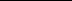 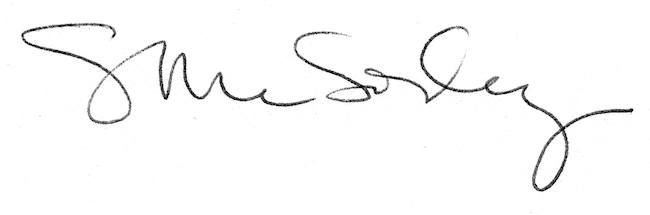 